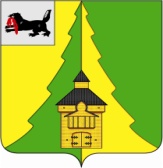 Российская Федерация	Иркутская область	Нижнеилимский муниципальный район	АДМИНИСТРАЦИЯ			ПОСТАНОВЛЕНИЕОт ___31.10.2019г.___  №_1113_ г. Железногорск-Илимский«О проведении районного конкурса
«Подари ребенку семью» в 2019 году»В целях  распространения опыта семейного воспитания в замещающих семьях, развития и  популяризации семейных традиций и ценностей, пропаганды семейного жизнеустройства детей - сирот  и детей, оставшихся без попечения  родителей, совершенствования взаимоотношений взрослых и детей администрация Нижнеилимского муниципального районаПОСТАНОВЛЯЕТ:Провести районный конкурс «Подари ребенку семью»  в 2019 году                    с 10 ноября 2019 года  по  20 декабря 2019 года.2. Утвердить Положение о  проведении районного конкурса «Подари ребенку семью» в 2019 году  (Приложение).3. Главам городских и сельских поселений района организовать работу по подготовке  замещающих семей для участия в районном конкурсе «Подари ребенку семью».4. Департаменту образования администрации Нижнеилимского муниципального района оказать содействие   замещающим семьям в подготовке конкурсных материалов  для участия в  районном конкурсе «Подари ребенку семью».5. Настоящее постановление опубликовать в периодическом печатном издании «Вестник Думы и администрации Нижнеилимского муниципального района» и разместить на официальном  информационном сайте МО «Нижнеилимский район».6. Контроль исполнения настоящего постановления возложить на заместителя мэра района по  социальной политике Т.К.Пирогову.Мэра  района                                                           М.С.Романов Рассылка: в дело -2, членам  конкурсной комиссии, ДО, главам  городских и сельских поселений района.Е.В.Дубро
3-02-06                                                                                                                                 Приложение к постановлению администрации  Нижнеилимского муниципального района « __31__» __10.2019г._____ № 1113___ПОЛОЖЕНИЕ
о проведении районного конкурса  «Подари ребенку семью» в 2019 годуОбщие положения Настоящее Положение определяет условия и порядок проведения    районного конкурса «Подари ребенку семью» в 2019 году (далее – «Конкурс»).Организатором  Конкурса является администрация Нижнеилимского муниципального района (далее – «Организатор»).Конкурс проводится на территории Нижнеилимского района Иркутской области.Конкурсные материалы могут быть использованы Организатором при проведении общественных мероприятий, при производстве иной издательской и видеопродукции, а также для размещения на сайте Организатора.Цели и задачи КонкурсаЦелью проведения Конкурса является распространение опыта семейного воспитания в замещающих   семьях,  развитие и популяризация семейных традиций и ценностей, пропаганда семейного жизнеустройства детей - сирот и детей, оставшихся без попечения родителей, совершенствование взаимоотношений взрослых и детей.Задачи Конкурса:Привлечь внимание общественности к развитию различных форм семейного устройства детей-сирот и детей, оставшихся без попечения родителей, и вопросам профилактики социального сиротства.Привлечь внимание органов местного самоуправления, общественных организаций и благотворительных фондов, общественности, средств массовой информации к проблеме социальной адаптации детей-сирот и детей, оставшихся без попечения родителей.Сформировать позитивное общественное мнение о семейных формах устройства детей-сирот  и детей, оставшихся без попечения родителей.Повысить престиж семей, воспитывающих детей	- сирот и детей, оставшихся без попечения родителей.Выявить и поощрить социально активные замещающие семьи.Выдвинуть  конкурсные материалы на  участие в областных конкурсах.Продемонстрировать свои лучшие творческие работы, выявить таланты в области фотографии, съемки и монтажа видеофильмов.Показать, что влияние семьи проявляется в разных отраслях жизни.Обобщить и распространить положительный опыт семейного воспитания.Порядок и сроки проведения Конкурса В Конкурсе могут принимать участие опекуны (попечители), приемные  родители, усыновители, а также дети-сироты и дети, оставшиеся без попечения родителей (в возрасте от 7 до 18 лет), воспитывающиеся  в замещающих семьях (далее - «Участники»), проживающие на территории Нижнеилимского района. Конкурс проводится по 3-м направлениям:Фотоконкурс по  номинациям: «Мамина улыбка» (портрет матери), «Улыбка ребенка» (портрет ребенка). Конкурс любительских  видеофильмов (видеосюжетов) по номинациям:          1)  «История нашей жизни» («Семейная история») – фильм об                    истории создания приемной семьи. В фильме может быть отражена семейная история в целом либо семейная история от лица опекаемого                    (подопечного), приемного, усыновленного ребенка. Зрителю необходимо показать хронологию событий создания и развития замещающей семьи либо ребенка в замещающей семье.          2)  «Семейное хобби» - фильм о любимых занятиях членов замещающей семьи. Содержанием такого фильма могут стать семейные увлечения: занятие спортом, танцами, вышивание, вязание, резьба по дереву, коллекционирование и т.д. Важно продемонстрировать зрителю предмет или направление семейных интересов, объединяющих детей и родителей. Для регистрации участия в Конкурсе Участники представляют конкурсной комиссии следующее: Анкету - заявку Участника Конкурса в 1 экз. (Приложение № 1) + фото (на электронном носителе), DVD – диск с видеофильмом (в конверте или пластиковом боксе); копии документов замещающего родителя: паспорт, распоряжение об установлении опеки (попечительства), решение суда об усыновлении, согласие на обработку персональных данных;  Документация и конкурсные материалы предоставляются в кабинет 226 администрации района (секретарю  конкурсной комиссии Дубро Е.В.), или направляются на электронный  адрес администрации района  nilim-zeleznogorsk@ yandex.ru с пометкой «На конкурс» Прием заявок и  конкурсных материалов проводится с  11 ноября 2019 года   до 20 декабря 2019  года (кабинет 226 администрации района) Требования к фотоснимку: В описании к фотографии прописывается ФИО участника; в номинации «Мамина улыбка» - ФИО участника, образовательное учреждение, возраст.Требования к видеофильму:Наличие титров с названием номинации конкурса и фильма, а также с указанием Участников.Фильм должен иметь продуманный и законченный сюжет длительностью не более 5 минут, не в виде слайд-шоу.В фильме может быть использован закадровый дикторский текст и музыкальное сопровождение.    3.7.4. Фильм может быть смонтирован в любом видеоредакторе и записан в любом формате, доступном для воспроизведения на компьютере. Критерии оценки:Фотоконкурс –       3.8.1 Соответствие фото заявленной номинации;      3.8.2. Яркость эмоционального восприятия фотоснимка.Конкурс видеофильмов:Соответствие заявленной номинации.  3.8.2. Оригинальность сюжета.  3.8.3. Смысловая целостность фильма.  3.8.4. Яркость эмоционального восприятия фильма. 3.8.5. Наличие текстового комментария, отражающего содержания.Конкурсная комиссия.Руководство Конкурсом осуществляет конкурсная комиссия.Состав конкурсной комиссии формируется из представителей Организатора Конкурса, общественных организаций, специалистов соответствующей направленности (Приложение  № 2) На конкурсную комиссию возлагаются:Объявление через средства массовой информации о сроках проведения КонкурсаПрием конкурсных материалов Участников.Экспертиза и оценка представленных на Конкурс  материалов.      4.3.4. Определение победителей и призеров Конкурса.      4.3.5. Оформление дипломов победителей и благодарственных писем  участникам Конкурса.  4.4. Решение  конкурсной комиссии принимается простым большинством голосов на заседании, оформляется протоколом и заверяется подписью председателя, а в его отсутствие – заместителя председателя.Подведение итогов Конкурса.Подведение итогов, определение победителей и призеров Конкурса проводится  конкурсной комиссией до  26 декабря 2019 года.Награждение  проводится на  районном  Форуме приемных родителей (февраль, март 2020 года).Победители конкурса в каждой номинации награждаются дипломами 1,2,3 степени и памятными подарками.Все участники конкурса награждаются Благодарственными письмами мэра Нижнеилимского муниципального района.   Победитель в  номинации конкурса видеофильмов   принимает  участие  в областном конкурсе любительских видеофильмов «Моя приемная семья»                         (апрель – май 2020 года).Финансирование. Расходы по награждению участников Конкурса осуществляется за счет средств местного бюджета.Заместитель мэра района                                      Т.К.Пирогова                                                                                                 Приложение  № 1к Положению № _1113__ от  « _31» ___10__ 2019 годаАнкета-заявка участника районного конкурса«Подари ребенку семью»Выбранная номинация ________________________________________________Название (фото, видеофильма)______________________________________ ___________________________________________________________________ФИО участника (участников)____________________________________________________________________________________________________________________________Место жительства:___________________________________________________Телефон_____________________________________________________________Сведения о замещающей семье:ФИО опекунов (попечителей), приемных родителей, усыновителей:__________________________________________________________________________________________________________________________________________Место работы_____________________________________________________Количество детей, переданных на воспитание в семью:_____________________Количество кровных детей в семье:____________________________________  ______________________  _____________________                       _______________  (подпись)                               (расшифровка подписи                                                                      Приложение  № 2
к  Положению №  _1113____от  __31.10.__ 2019 г.Состав конкурсной комиссии районного конкурса «Подари ребенку семью» в 2019годуПредседатель комиссии:     Пирогова Татьяна Константиновна – заместитель мэра района по социальной политике. Заместитель председателя комиссии:    Татаринцева Татьяна Ярославовна – начальник отдела опеки и попечительства граждан по Нижнеилимскому району (по согласованию). Секретарь комиссии:    Дубро Елена Владиславовна – главный специалист отдела организационной работы и социальной политики администрации района.  Члены комиссии:    Межова Ольга Петровна – и.о. начальника отдела по культуре, спорту и делам молодежи администрации района;    Грекова Ольга Александровна – методист по воспитательной работе и дополнительному образованию МКУ «Ресурсный центр»;     Безгачев  Дмитрий Владимирович – заведующий  культурно – досуговым отделом МБУК РДК «Горняк»;   Дорош Светлана Васильевна – руководитель  медиа –студии «ЕЩЁ»           МБУ ДО «Центр развития творчества детей и юношества им. Г.И.Замаратского»;    Невзорова Дарина Владимировна -  главный специалист отдела организационной работы и социальной политики администрации района;   Ступина Ирина Григорьевна – пресс-секретарь администрации района.Заместитель мэра района                           Т.К.Пирогова№ п/пФ.И.О. приемного ребенкаДата рождения (полных лет) Форма семейного устройстваДата устройства в замещающую семью№ п/пФ.И.О. кровного ребенкаДата рождения (полных лет)